Publicado en Madrid el 23/03/2023 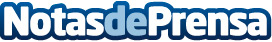 Antonio López Lázaro, CEO del Grupo Euroairlines, anuncia su nuevo Director de Consultoría, Pablo García Grupo Euroairlines está formada por las empresas LLM Aviation, Eurodistribution, Flg Aviation y Euroairlines. El departamento de consultoría del Grupo ha liderado estos últimos años las estrategias de grandes compañías de aviación y otras relacionadas con el sector aeronáutico en España y Latinoamérica principalmenteDatos de contacto:Nelson 689 69 45 43Nota de prensa publicada en: https://www.notasdeprensa.es/antonio-lopez-lazaro-ceo-del-grupo Categorias: Nacional Turismo Nombramientos Consultoría http://www.notasdeprensa.es